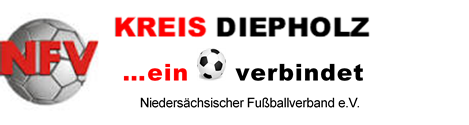     Quelle: www.nfv.deSchiedsrichter:   Name:      Vorname:      Datum:      Spielklasse:      Spiel Nr.:      Heimverein:      Gastverein:      Angaben zur Person: (wenn zutreffend)Name:      Vorname:      Angaben zur Person: (wenn zutreffend)Funktion:      Funktion:      Angaben zur Person: (wenn zutreffend)Verein:      Verein:      Spielminute:      Aktueller Spielstand:      Beschreibung des Vorfalls:
(z.B.: Innenraumverweis, Spielabbruch, etc.)Schilderung des Sachverhalts: Ort, Datum:      	gez.:      